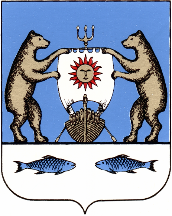 Российская Федерация                                                 Новгородская область Новгородский район                    Совет депутатов Борковского сельского поселенияРЕШЕНИЕот 28.02.2022 № 7д. БоркиОб установлении границ территории ТОС "Наш дом"Рассмотрев предложение инициативной группы граждан по созданию ТОС «Наш дом», об установлении границ территории, на которой предполагается осуществлять территориальное общественное самоуправление, в соответствии с Федеральным законом от 06.10.2003 № 131-ФЗ "Об общих принципах организации местного самоуправления в Российской Федерации", Решением Совета депутатов Борковского сельского поселения от 28.02.2013г. № 7 «О территориальном общественном самоуправлении в Борковском сельском поселении»Совет депутатов Борковского сельского поселенияРЕШИЛ:Установить границы территории, в пределах которой предполагается осуществлять ТОС "Наш дом", согласно "приложения 1".Настоящее решение опубликовать в  муниципальной  газете «Борковский вестник» и разместить на официальном сайте Администрации Борковского сельского поселения в информационно - телекоммуникационной сети «Интернет» по адресу: www.borkiadm.ru.Председатель Совета депутатовБорковского сельского поселения				                   С.А.УсоваПриложение 1к решениюСовета депутатовБорковского сельского поселенияОт 28.02.2022  № 7Территориальные границы деятельности Территориального общественного самоуправления "Наш дом" Борковского сельского поселения Новгородского районаТОС будет осуществлять свою деятельность в границах следующей территории: от точки пересечения тротуаров, проходящих между домом №4 и №5 по ул. Заверяжская, вдоль автомобильной дороги, проходящей перед домом №4 по ул. Заверяжская, до тротуарной дорожки, проходящей между домом №3 и №4 по ул. Заверяжской, до тротуарной дорожки, проходящей за домом №4 по ул. Заверяжской. В территориальное общественное самоуправление входят следующие дома: дом №4 по ул. Заверяжская, деревня Борки